РОССИЙСКАЯ ФЕДЕРАЦИЯ БЕЛГОРОДСКАЯ ОБЛАСТЬ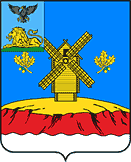 МУНИЦИПАЛЬНЫЙ СОВЕТ  МУНИЦИПАЛЬНОГО РАЙОНА «КРАСНОЯРУЖСКИЙ  РАЙОН»Р Е Ш Е Н И Е Отчет председателя контрольно-счетнойкомиссии Краснояружскогорайона за 9 месяцев 2021 годаВ соответствии с пунктом 2 статьи 19 Федерального Закона от 07 февраля 2011 года № 6-ФЗ «Об общих принципах организации и деятельности контрольно-счетных органов субъектов Российской Федерации и муниципальных образований», ст. 21 Положения о контрольно-счетной комиссии Краснояружского района и Уставом муниципального района «Краснояружский район» Белгородской области Муниципальный совет Краснояружского районаРЕШИЛ:1. Информацию об основных показателях деятельности контрольно-счетной комиссии Краснояружского района за 9 месяцев 2021 года принять к сведению (прилагается).2. Настоящее решение опубликовать в межрайонной газете «Наша Жизнь», в сетевом издании «НашаЖизнь31», и на официальном сайте органов местного самоуправления.3. Контроль за исполнением настоящего решения возложить на постоянную комиссию по вопросам местного самоуправления, работы Муниципального совета (Ткаченко Г.В.)Председатель Муниципального советаКраснояружского района                                                                    И. Болгов \                                                                 Приложение к решению                                                                  Муниципального совета                                                                     Краснояружского района                                                                    от « 28 » октября 2021 г. № 305  Информация о работе Контрольно-счетной комиссииКраснояружского районаза 9 месяцев 2021 года.Информация о результатах проведенных контрольных и экспертно-аналитических мероприятий Контрольно-счетной комиссии  Краснояружского района  подготовлена в соответствии с требований пункта 2 статьи 19 Федерального закона от 07.02.2011 № 6-ФЗ «Об общих принципах организации и деятельности контрольно-счетных органов субъектов Российской Федерации и муниципальных образований» и статьи 21 Положения о контрольно-счетной комиссии муниципального района «Краснояружский район» Белгородской области, утвержденного решением Муниципального совета муниципального района «Краснояружский район» от 21.06.2021 № 286, Регламента работы Контрольно-счетной комиссии  Краснояружского района.В представленной информации отражены основные результаты контрольных и экспертно­аналитических мероприятий, предусмотренных планом работы на 2021 год, направленных на повышение эффективности работы Контрольно-счетной комиссии в сфере внешнего муниципального финансового контроля.ОСНОВНЫЕ ИТОГИ РАБОТЫ КОНТРОЛЬНО-СЧЕТНОЙ КОМИССИИПлан работы Контрольно-счетной комиссии на 2021 год, расположенный на сайте администрации Краснояружского района в разделе «Контрольно-счетная комиссия», утвержден распоряжением  председателя Контрольно-счетной комиссии от 29.12.2020 г. № 26.В целях выполнения возложенных функций Контрольно-счетной комиссией за 9 месяцев 2021 года проведено 56 мероприятий внешнего муниципального (финансового) контроля, из них 7 контрольных  мероприятия и 49 экспертно-аналитических мероприятий.ЭКСПЕРТНО-АНАЛИТИЧЕСКАЯ ДЕЯТЕЛЬНОСТЬВидами экспертно-аналитических мероприятий, проводимых контрольно-счетной комиссий,  являются экспертиза и мониторинг.В рамках экспертно-аналитической деятельности за 9 месяцев 2021 года подготовлено:33 экспертизы на проекты правовых актов составляющих расходную часть бюджета, среди которых можно выделить:- финансово-экономическая экспертиза проекта распоряжения администрации Краснояружского района «О внесении изменений в распоряжение администрации Краснояружского района от 19.01.2021г. №6 «О вручении персональных поздравлений Президента Российской Федерации»»,- финансово-экономическая экспертиза проекта распоряжения администрации Краснояружского района «Об участии воспитанников МБУДО «Краснояружская ДЮСШ» в Первенстве России по полиатлону г. Калуга»,- финансово-экономическая экспертиза проекта распоряжения администрации Краснояружского района «Об участии команды МБУДО «Краснояружская ДЮСШ» в зональных соревнованиях по полиатлону г. Калуга», - финансово-экономическая экспертиза проекта распоряжения администрации Краснояружского района «О поощрении призеров и лауреатов предметных муниципальных, региональных олимпиад, творческих конкурсов, спортивных мероприятий»,- финансово-экономическая экспертиза проекта распоряжения администрации Краснояружского района «О занесении  на детскую Доску Почета муниципального района «Краснояружский район» обучающихся, творческих коллективов и спортивных команд»,- финансово-экономическая экспертиза проекта распоряжения администрации Краснояружского района «О награждении выпускников»,- финансово-экономическая экспертиза проекта распоряжения администрации Краснояружского района «Об участии в конкурсе-фестивале "Звуки и краски белых ночей»,  в г.Санкт-Петербурге.- финансово-экономическая экспертиза проекта распоряжения администрации Краснояружского района «Об участии воспитанников МБУДО «Краснояружская ДЮСШ» в первенстве России по футболу в Республике Башкортостан.9 Экспертиз по результатам внешней проверки годового отчета об исполнении  бюджета:Одна  - по  Краснояружскому району за 2020 год, представленного в форме проекта решения «Об исполнении бюджета муниципального района «Краснояружский район» за 2020 год»,      2. Восемь экспертиз - по результатам внешней проверки годовых отчетов об исполнении за 2020 год  в отношении 7 сельских поселений и 1 городского поселения,  в соответствии с заключенными Соглашениями годовых отчетов об исполнении бюджета городского и сельских поселений. Проекты решений об исполнении бюджета составлены в соответствии со ст. 264.4 БК РФ.в рамках реализации инициативных проектов на территории Краснояружского района, инициаторами которых являлись депутаты Земских собраний, председатели ТОС, было подготовлено 12 отчетов и заключений, а именно: -обустройство детской игровой площадки в п. Красная Яруга по ул. Садовая, по ул. Степная,- реконструкция оборудования на детских площадках в с. Теребрено и с. Староселье,- дополнительное обустройство детской площадки в с. Илек-Пеньковка, с. Демидовка,- обновление оборудования на детской площадке в пос. Прилесье,-приобретение формы для детских футбольных команд Краснояружского района,- благоустройство детской площадки  по ул. Широкой в с. Отрадовка,-благоустройство детской площадки  по ул. Школьная в п.Отрадовский,- благоустройство детской площадки  в п.Быценков,-благоустройство детской площадки по улице Октябрьская в с. Вязовое Краснояружского района,          -строительство тротуара по улице Тенистая в с. Графовка (450кв.м.).в рамках экспертно-аналитической деятельности был проведен анализ отчетов об исполнении бюджета Краснояружского района за первый квартал, за 1 полугодие 2021 года и подготовлено 2 заключения по ним.3. КОНТРОЛЬНАЯ ДЕЯТЕЛЬНОСТЬЗа 9 месяцев 2021 года было проведено 7  контрольных мероприятия - это проверка финансово-хозяйственной деятельности по бухгалтерской отчетности следующих учреждений:- Администрации Краснояружского района,- МКУ "Административно-хозяйственный центр обеспечения деятельности органов местного самоуправления муниципального района "Краснояружский район",- МКУ "Единая дежурно-диспечерская служба системы 112 Краснояружского района",- Муниципальное дошкольное образовательное учреждение «Краснояружский   центр  развития ребенка – детский сад»,- проверка соблюдения условий и порядка предоставления субсидий на оплату жилищно-коммунальных услуг гражданам Краснояружского района,- проверка полноты и своевременности финансирования расходов на предоставление ежемесячной денежной компенсации (ЕДК) на оплату жилого помещения и коммунальных услуг отдельным категориям граждан, -  во исполнение поручения главы администрации Краснояружского района была проведена проверка финансово-хозяйственной деятельности МБУСОССЗН "Комплексный центр социального обслуживания населения" за период 2020 - 2021 года.В ходе контрольных мероприятий уделялось внимание:-локальным документам учреждения, соответствия их действующему законодательству;- организации и ведению бухгалтерского учета;- правомерному использованию средств на оплату труда;- состоянию расчетной дисциплины в части средств, использованных на закупку товаров, работ и услуг;- соответствию  штатных единиц -  фактической численности работников;- нормам  трудового законодательства ( сверхурочная работа),- исполнению Федерального закона от 12.01.1996г.  №7-ФЗ «О некоммерческих организациях», а именно: размещение информации о своей деятельности на официальном сайте bus.gov.ru.,согласно определенного Порядка на сайт размещаются ряд документов,- соблюдению законодательства Российской Федерации при размещении заказов на поставку товаров, выполнение работ, оказание услуг в соответствии с  Федеральным законом от 05.04.2013 № 44-ФЗ «О контрактной системе в сфере закупок товаров, работ, услуг для обеспечения государстве.По контрольной деятельности  за 9 месяцев 2021  году выявлено нарушений на сумму - 267тысяч 872 рубля.Данные нарушения классифицировались,  как:- переплата по заработной плате на сумму: 27тыс.872рубля, в т.ч. 872рубля 66 копеек (по Административно-хозяйственному центру);27,0 тыс. рублей (по муниципальному  дошкольному  образовательному учреждению «Краснояружский   центр  развития ребенка – детский сад");- неэффективное использование бюджетных средств на сумму 1009рублей 92 копейки (оплата штрафа и пени за счет бюджетных средств по   Административно-хозяйственному центру)- нарушение требований, предъявляемых к оформлению фактов хозяйственной жизни первичными учетными документами  на сумму 8480 рублей, т.е.,  в нарушение  п.2  ст.9 Федерального закона от 6 декабря . N 402-ФЗ "О бухгалтерском учете"  факты хозяйственной жизни не оформлены первичными учетными документами или к учету принимаются первичные документы ненадлежаще оформлены (Комплексный центр социального обслуживания населения),-нарушение порядка применения бюджетной классификации на сумму 56тыс.999 рублей (по муниципальному  дошкольному  образовательному учреждению «Краснояружский   центр  развития ребенка – детский сад");- списание продуктов питания сверх норм, утвержденных  СанПиНом на сумму 148тыс.400 рублей (по муниципальному  дошкольному  образовательному учреждению «Краснояружский   центр  развития ребенка – детский сад");- недоплата по заработной плате составила 1тыс.700 рублей (по муниципальному  дошкольному  образовательному учреждению «Краснояружский   центр  развития ребенка – детский сад");- переплата по возмещению коммунальных услуг на сумму 2 тыс.532 рубля (по муниципальному  дошкольному  образовательному учреждению «Краснояружский   центр  развития ребенка – детский сад").- неправомерно проиндексирована стимулирующая часть оплаты труда  на сумму 21072рубля 68 копеек(Комплексный центр социального обслуживания населения). По последнему нарушению Контрольно-счетная комиссия направила письмо за номером 82   от 24.08.2021г.   на руководителя Департамента социальной защиты населения и труда Белгородской области  о  своей интерпретации вышеуказанного Постановления и с просьбой о разработке Единой методики  расчета оплаты труда, в случае индексации заработной платы для учреждений социальной защиты района, финансируемых их областного бюджета. 22.09.2021года получен ответ от Департамента социальной защиты населения и труда Белгородской области следующего содержания: "Должностные оклады, утвержденные постановления Правительства Белгородской области № 261-пп от 21 декабря 2006года с 2014 года не индексировались и повышение оплаты труда проводилось за счет увеличения стимулирующих выплат.Учитывая то, что постановлением Правительства Белгородской области 16 августа 2021года № 341-пп "Об увеличении оплаты труда работникам казенных, бюджетных и автономных учреждений, финансируемых за счет средств областного и местных бюджетов" предусмотрено повышение оплаты труда низкооплачиваемым категориям, Департамент социальной защиты населения и труда области планирует внести изменения в вышеназванное постановление в части повышения базовых окладов."       В целях принятия надлежащих мер и для устранения установленных нарушений и недостатков руководителям учреждений и заместителям главы администрации района, курирующим данные Учреждения, направлены  представления и письма о суммах нарушений и их классификации. На данный момент: устранено нарушений на сумму 16тыс. рублей (обеспечен возврат излишне выплаченных денежных средств в муниципальный бюджет и в кассу учреждения). Это сравнительно небольшой % от выявленных нарушений - 6%.Учреждения, в которых проведена проверка, работают над исправлением нарушений,  в данный им на это период времени, однако дополнительно руководителям учреждений, а это пока «Краснояружский   центр  развития ребенка – детский сад" направлено Письмо на о принятии мер дисциплинарного и материального воздействия к должностным лицам, допустивших  нарушения.Председатель  контрольно-счетной комиссии Краснояружского района                                                          В. В. Бужинская« 28 » октябрь 2021 года                         № 305 